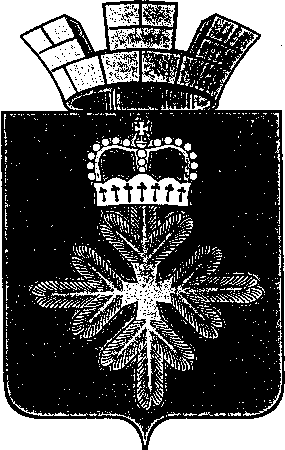 ПОСТАНОВЛЕНИЕАДМИНИСТРАЦИИ ГОРОДСКОГО ОКРУГА ПЕЛЫМО преобразовании комиссии по соблюдению требований к служебному поведению муниципальных служащих и руководителей муниципальных учреждений городского округа Пелым и урегулированию конфликта интересов ( в ред. постановления администрации от 06.07.2016 № 264, от 17.07.2017 №234, от 25.09.2018 №309, от 10.01.2020 №2)В соответствии с Федеральным законом от 02.03.2007 № 25-ФЗ «О муниципальной службе в Российской Федерации», Федеральным законом от 25.12.2008 № 273-ФЗ «О противодействии коррупции», статьей 4-1 Областного закона от 29.10.2007 № 136-ОЗ «Об особенностях муниципальной службы на территории Свердловской области», пунктом 8 Указа Президента Российской Федерации от 01.07.2010 № 821 «О комиссиях по соблюдению требований к служебному поведению Федеральных государственных служащих и урегулированию конфликта интересов», руководствуясь Указом Губернатора Свердловской области от 10.12.2012 № 920-УГ «Об утверждении Положения о проверке достоверности и полноты сведений, представляемых гражданами, претендующими на замещение должностей муниципальной службы в Свердловской области, и муниципальными служащими в Свердловской области, и соблюдения муниципальными служащими в Свердловской области требований к служебному поведению», статьей 31 Устава городского округа Пелым, в целях обеспечения соблюдения муниципальными служащими и руководителями муниципальных учреждений городского округа Пелым  требований к служебному поведению и урегулированию конфликта интересов, администрация городского округа Пелым ПОСТАНОВЛЯЕТ:Преобразовать комиссию по соблюдению требований к служебному поведению муниципальных служащих и руководителей муниципальных учреждений городского округа Пелым и урегулированию конфликта интересов в комиссию по соблюдению требований к служебному поведению муниципальных служащих городского округа Пелым и урегулированию конфликта интересов.Утвердить:	1) состав комиссии по соблюдению требований к служебному поведению муниципальных служащих городского округа Пелым и урегулированию конфликта интересов (Приложение №1);	2) Положение о комиссии по соблюдению требований к служебному поведению муниципальных служащих городского округа Пелым и урегулированию конфликта интересов (Приложение №2);3) форму заявления «о невозможности по объективным причинам предоставить сведения о доходах, об имуществе и обязательствах имущественного характера своих супруги (супруга) и несовершеннолетних детей (Приложение №3);4) форму уведомления муниципального служащего о выполнении оплачиваемой работы (Приложение №4).3. Признать утратившим силу постановление администрации городского округа Пелым от 12.08.2015 №254 «О комиссии по соблюдению требований к служебному поведению муниципальных служащих и руководителей муниципальных учреждений городского округа Пелым и урегулированию конфликта интересов».	4. Настоящее постановление опубликовать в информационной газете «Пелымский вестник» и разместить на официальном сайте городского округа Пелым в сети «Интернет».	5. Контроль за исполнением настоящего постановления возложить на заместителя главы администрации городского округа Пелым А.А. Пелевину.Глава городского округа Пелым                                                              Ш.Т. АлиевСостав комиссии по соблюдению требований к служебному поведению муниципальных служащих городского округа Пелым и урегулированию конфликта интересов( в ред. постановления администрации от 17.07.2017 №234)                                                                               Приложение №2                                                                               Утверждено:                                                                               постановлением администрации                                                                               городского округа Пелым                                                                               от  10.03.2016  №  56ПоложениеО комиссии по соблюдению требований к служебному поведению муниципальных служащих городского округа Пелым и урегулированию конфликта интересов( в ред. постановления администрации от 06.07.2016 № 264, от 25.09.2018 №309, от 10.01.2020 №2)Глава 1.Общие положенияНастоящим Положением определяется порядок формирования и деятельности комиссии по соблюдению требований к служебному поведению муниципальных служащих, замещающих должности муниципальной службы в органах местного самоуправления городского округа Пелым и урегулированию конфликта интересов, (далее - комиссия) образуемой в администрации городского округа Пелым в соответствии с Федеральным законом от 25.12.2008 № 273 – ФЗ «О противодействии коррупции».Комиссии в своей деятельности руководствуется Конституцией Российской Федерации, федеральными конституционными законами, федеральными законами, правовыми актами Президента Российской Федерации и Правительства Российской Федерации, правовыми актами органов государственной власти Свердловской, правовыми актами органов местного самоуправления городского округа Пелым и настоящим Положением.Основными задачами комиссии являются содействие органам местного самоуправления:в обеспечении соблюдения муниципальными служащими городского округа Пелым ограничений и запретов, требований о предотвращении и урегулировании конфликта интересов, а также в обеспечении исполнения ими обязанностей, предусмотренных Федеральным законом от 02.03.2007 № 25-ФЗ «О муниципальной службе в Российской Федерации», Федеральным законом  от 25.12.2008 № 273-ФЗ «О противодействии коррупции», (далее – требования к служебному поведению и (или) требования об урегулировании конфликта интересов);в осуществлении в органах местного самоуправления городского округа Пелым мер по предупреждению коррупции.в рассмотрении вопросов, касающихся несоблюдения ограничений, запретов, неисполнения обязанностей, установленных Федеральным законом от 25 декабря 2008 года N 273-ФЗ "О противодействии коррупции", Федеральным законом от 3 декабря 2012 года N 230-ФЗ "О контроле за соответствием расходов лиц, замещающих государственные должности, и иных лиц их доходам", Федеральным законом от 7 мая 2013 года N 79-ФЗ "О запрете отдельным категориям лиц открывать и иметь счета (вклады), хранить наличные денежные средства и ценности в иностранных банках, расположенных за пределами территории Российской Федерации, владеть и (или) пользоваться иностранными финансовыми инструментами" лицами, замещающими муниципальные должности в городском округе Пелым.( в ред. от 10.01.2020 №2)        1.4 Комиссия рассматривает вопросы, связанные с соблюдением требований к служебному поведению и (или) требований по урегулированию конфликта интересов, в отношении муниципальных служащих, замещающих должности муниципальной службы в городском округе Пелым, в том числе в структурных подразделениях администрации городского округа Пелым, обладающих правами юридического лица, а также руководителей органом местного самоуправления, подчиненных главе городского округа Пелым.Глава 2. Порядок образования Комиссии	2.1 Состав комиссии утверждается постановлением администрации городского округа Пелым (далее – Администрация).	2.2. В состав комиссии входят председатель комиссии, его заместитель, секретарь и члены комиссии. Все члены комиссии при принятии решений обладают равными правами. В отсутствие председателя комиссии его обязанности исполняет заместитель председателя комиссии.	2.3. В состав комиссии входят:а) уполномоченные представителем нанимателя (работодателем) муниципальные служащие (в том числе из подразделения по вопросам кадров, юридического (правового) подразделения);б) представители научных организаций, профессиональных образовательных организаций, образовательных организаций высшего образования, организаций дополнительного профессионального образования, приглашаемые представителем нанимателя (работодателем) в качестве независимых экспертов-специалистов по вопросам, связанным с муниципальной и (или) государственной службой.в) представителем нанимателя (работодателем) может быть принято решение о включении в состав комиссии представителей профсоюзной организации, действующей в органе местного самоуправления, избирательной комиссии муниципального образования, расположенного на территории Свердловской области, и представителей общественной палаты муниципального образования, расположенного на территории Свердловской области.Представители, указанные в подпункте «б», «в» настоящего пункта, включаются в состав комиссии по согласованию соответственно с научными организациями, профессиональными образовательными организациями, образовательными организациями высшего образования, организациями дополнительного профессионального образования, с профсоюзной организацией, действующей в органе местного самоуправления, избирательной комиссии муниципального образования, расположенного на территории Свердловской области, с общественной палатой муниципального образования, расположенного на территории Свердловской области, на основании запроса представителя нанимателя (работодателя).	2.4. Число членов комиссии, не замещающих должности муниципальной службы, должно составлять не менее одной четверти от общего числа членов комиссии.	2.5. Состав комиссии формируется таким образом, чтобы исключить возможность возникновения конфликта интересов, который мог бы повлиять на принимаемые комиссией решения.	2.6. признан утратившим силу (в ред.пост. от 25.09.2018 № 309).	2.7. В заседаниях комиссии с правом совещательного голоса участвуют:	а) непосредственный руководитель муниципального служащего, в отношении которого комиссией рассматривается вопрос о соблюдении требований к служебному поведению и (или) требований об урегулировании конфликта интересов, и определяемые председателем комиссии два муниципальных служащих, замещающих в органах местного самоуправления городского округа должности муниципальной службы, аналогичные должности, замещаемой муниципальным служащим, в отношении которого комиссией рассматривается этот вопрос;	б) другие муниципальные служащие, замещающие должности муниципальной службы в органах местного самоуправления и специалисты, которые могут дать пояснения по вопросам муниципальной службы и вопросам, рассматриваемым Комиссией; должностные лица органов местного самоуправления; представители заинтересованных организаций; представитель муниципального служащего, в отношении которого комиссией рассматривается вопрос о соблюдении требований к служебному поведению и (или) требований об урегулировании конфликта интересов, - по решению председателя Комиссии, принимаемому в каждом конкретном случае отдельно не менее чем за три дня до дня заседания комиссии на основании ходатайства муниципального служащего, в отношении которого комиссией рассматривается этот вопрос, или любого члена комиссии.	2.8. Заседание комиссии считается правомочным, если на нем присутствует не менее двух третей от общего числа членов комиссии. Проведение заседаний с участием только членов комиссии, замещающих должности муниципальной службы в Администрации, недопустимо.	2.9. При возникновении прямой или косвенной личной заинтересованности члена комиссии, которая может привести к конфликту интересов при рассмотрении вопроса, включенного в повестку дня заседания комиссии, он обязан до начала заседания заявить об этом. В таком случае соответствующий член комиссии не принимает участия в рассмотрении указанного вопроса.Глава 3. Основания для проведения заседаний комиссии	3.1. Основанием для проведения заседания Комиссии является:	а) представление главой городского округа Пелым в соответствии с пунктом 1 Положения о проверке достоверности и полноты сведений (в части, касающейся профилактики коррупционных правонарушений), представляемых гражданами, претендующими на замещение должностей муниципальной службы в Свердловской области, и муниципальными служащими в Свердловской области, и соблюдения муниципальными  служащими в Свердловской области требований к служебному поведению, утвержденного указом Губернатора Свердловской области от 10.12.2012 № 920-УГ (далее – Положение о проверке достоверности и полноты сведений), материалов проверки, свидетельствующих:    	- о представлении муниципальным служащим недостоверных или неполных сведений, предусмотренных подпунктом 1 пункта 1 Положения о проверке достоверности и полноты сведений, о доходах, об имуществе и обязательствах имущественного характера;	- о несоблюдении муниципальным служащим требований к служебному поведению и (или) требований об урегулировании конфликта интересов;   	б) поступившее должностному лицу, отвечающему за работу по профилактике коррупционных и иных правонарушений специалисту по кадрам (секретарю комиссии):- обращение гражданина, замещавшего в органе местного самоуправления должность муниципальной службы, включенную в Перечень должностей, утвержденный нормативным правовым актом органа местного самоуправления, о даче согласия на замещение должности в коммерческой или некоммерческой организации либо на выполнение работы на условиях гражданско – правового договора в коммерческой или некоммерческой организации, если отдельные функции по муниципальному управлению этой организацией входили в его должностные (служебные) обязанности, до истечения двух лет со дня увольнения с муниципальной службы;	- заявление муниципального служащего, о невозможности по объективным причинам представить сведения о доходах, об имуществе и обязательствах имущественного характера своих супруги (супруга) и (или) несовершеннолетних детей«(Приложение № 3);	- уведомление муниципального служащего о возникновении личной заинтересованности при исполнении должностных обязанностей, которая приводит или может привести к конфликту интересов;- письменное уведомление муниципального служащего о выполнении иной оплачиваемой работы (Приложение №4).	в) представление главе городского округа Пелым или руководителю органа местного самоуправления городского округа Пелым или любого члена комиссии, касающееся обеспечения соблюдения муниципальным служащим требований к служебному поведению и (или) требований об урегулировании конфликта интересов либо осуществления в органе местного самоуправления мер по предупреждению коррупции;	г) представление главе городского округа Пелым или руководителю органа местного самоуправления городского округа Пелым материалов проверки, проведенной в соответствии с Указом Губернатора Свердловской области от 11.10.2013 № 517-УГ, свидетельствующих о представлении муниципальным служащим недостоверных или неполных сведений, предусмотренных частью 1 статьи 3 Федерального закона от 03.12.2012 № 230-ФЗ «О контроле за соответствием расходов лиц, замещающих государственные должности, и иных лиц их доходам»;	д) поступившее в соответствии с частью 4 статьи 12 Федерального закона от 25.12.2008 № 273-ФЗ «О противодействии коррупции» и статьей 64.1 Трудового кодекса Российской Федерации в орган местного самоуправления городского округа Пелым уведомление коммерческой или некоммерческой организации о заключении с гражданином, замещавшим должность муниципальной службы городского округа Пелым, трудового или гражданско-правового договора на выполнение работ (оказание услуг), если отдельные функции муниципального управления данной организацией входили в его должностные (служебные) обязанности, исполняемые во время замещения должности в органе местного самоуправления, при условии, что указанному гражданину комиссией ранее было отказано во вступлении в трудовые и гражданско-правовые отношения с указанной организацией или что вопрос о даче согласия такому гражданину на замещение им должности в коммерческой или некоммерческой организации либо на выполнение им работы на условиях гражданско-правового договора в коммерческой или некоммерческой организации комиссией не рассматривался.          е) представление главе городского округа Пелым или руководителю органа местного самоуправления городского округа Пелым материалов из органов прокуратуры о представлении лицом, замещающим муниципальную должность, недостоверных или неполных сведений о своих доходах, расходах, об имуществе и обязательствах имущественного характера, а также сведений о доходах, расходах, об имуществе и обязательствах имущественного характера своих супруги (супруга) и несовершеннолетних детей, либо заявления Губернатора Свердловской области, предусмотренного частью 7.3 статьи 40 Федерального закона от 06.10.2003 № 131-ФЗ «Об общих принципах организации местного самоуправления в Российской Федерации». .( в ред. от 10.01.2020 №2)	3.2. В комиссию могут быть представлены в установленном порядке письменные материалы, подтверждающие нарушение муниципальным служащим требований к служебному поведению или наличие у него личной заинтересованности, которая приводит или может привести к конфликту интересов.	3.3. Комиссия не рассматривает сообщения о преступлениях и административных правонарушениях, а также анонимные обращения, не проводит проверки по фактам нарушения служебной дисциплины.	3.4. Обращение, указанное в абзаце втором подпункта «б» пункта 3.1 настоящего Положения, подается гражданином, замещавшим должность муниципальной службы в органы местного самоуправления городского округа Пелым, специалисту по кадрам (секретарю комиссии) Администрации городского округа Пелым. В обращении указываются: фамилия, имя, отчество гражданина, дата его рождения, адрес места жительства, замещаемые должности в течение последних двух лет до дня увольнения с муниципальной службы, наименование, местонахождение коммерческой или некоммерческой организации, характер ее деятельности, должностные (служебные) обязанности, исполняемые гражданином во время замещения им должности муниципальной службы, функции по муниципальному управлению в отношении коммерческой или некоммерческой организации, вид договора (трудовой или гражданско-правовой), предполагаемый срок его действия, сумма оплаты за выполнение (оказание) по договору работ (услуг).	Специалист по кадрам (секретарь комиссии) в Администрации городского округа Пелым, выносит рассмотрение обращения  на комиссию, по результатам которого подготавливается мотивированное заключение по существу обращения с учетом требований статьи 12 Федерального закона от 25 декабря 2008 № 273-ФЗ «О противодействии коррупции».	3.5. Обращение, указанное в абзаце втором подпункта «б» пункта 3.1 настоящего Положения, может быть подано муниципальным служащим, планирующим свое увольнение с муниципальной службы, и подлежит рассмотрению комиссией в соответствии с настоящим Положением.	3.6. Уведомление, указанное в подпункте «д» пункта 3.1 настоящего Положения, рассматривается ответственным за работу по профилактике коррупционных и иных правонарушений, специалистом по кадрам, (секретарем комиссии) в Администрации городского округа Пелым, который осуществляет подготовку мотивированного заключения о соблюдении гражданином, замещавшим должность муниципальной службы в органе местного самоуправления городского округа Пелым, требований статьи 12 Федерального закона от 25 .12.2008 № 273-ФЗ «О противодействии коррупции».	3.7. Уведомление, указанное в абзаце четвертом подпункта «б» пункта 3.1. настоящего Положения, рассматривается ответственным за работу по профилактике коррупционных и иных правонарушений, специалистом по кадрам в Администрации городского округа Пелым, который осуществляет подготовку мотивированного заключения по результатам рассмотрения уведомления.	3.8. При подготовке мотивированного заключения по результатам рассмотрения обращения, указанного в абзаце втором подпункта «б» пункта 3.1 настоящего Положения, или уведомлений, указанных в абзаце четвертом подпункта «б» и подпункте «д» пункта 3.1 настоящего Положения, должностное лицо ответственное за работу по профилактике коррупционных и иных правонарушений, специалист по кадрам, (секретарь комиссии) в Администрации городского округа Пелым, имеют право проводить собеседование с муниципальным служащим, представившим обращение или уведомление, получать от него письменные пояснения, а руководитель муниципального органа или его заместитель, специально на то уполномоченный, может направлять в установленном порядке запросы в государственные органы, органы местного самоуправления и заинтересованные организации. Обращение или уведомление, а также заключение и другие материалы в течение семи рабочих дней со дня поступления обращения или уведомления представляются председателю комиссии. В случае направления запросов обращение или уведомление, а также заключение и другие материалы представляются председателю комиссии в течение 45 дней со дня поступления обращения или уведомления. Указанный срок может быть продлен, но не более чем на 30 дней.Глава 4. Порядок работы комиссии	4.1. Информация, содержащая основания для проведения заседания комиссии, указанные в пункте 3.1 настоящего Положения, представляется в письменном виде председателю комиссии через специалиста по кадрам (секретарем комиссии) в Администрации городского округа Пелым.	Поступившая специалисту по кадрам, информация регистрируется в отдельном журнале в день получения и не позднее следующего рабочего дня передается для рассмотрения председателю комиссии.	4.2. Председатель комиссии при поступлении к нему в порядке, предусмотренном настоящим Положением, информации, содержащей основания для проведения заседания комиссии:	а) в 10-дневный срок назначает дату заседания комиссии. При этом дата заседания комиссии не может быть назначена позднее 20 дней со дня поступления указанной информации, за исключением случаев, предусмотренных пунктами 4.3 и 4.4 настоящего Положения;	б) организует ознакомление муниципального служащего, в отношении которого комиссией рассматривается вопрос о соблюдении требований к служебному поведению и (или) требований об урегулировании конфликта интересов, его представителя, членов комиссии и других лиц, участвующих в заседании комиссии, с информацией, поступившей специалисту по кадрам (секретарю комиссии) в Администрации городского округа Пелым и с результатами ее проверки;	в) рассматривает ходатайства о приглашении на заседание комиссии лиц, указанных в подпункте «б» пункта 2.7 настоящего Положения, принимает решение об их удовлетворении (об отказе в удовлетворении) и о рассмотрении (об отказе в рассмотрении) в ходе заседания комиссии дополнительных материалов.	4.3. Заседание комиссии по рассмотрению заявления, указанного в абзаце третьем подпункта «б» пункта 3.1 настоящего Положения, как правило, проводится не позднее одного месяца со дня истечения срока, установленного для представления сведений о доходах, об имуществе и обязательствах имущественного характера.	4.4. Уведомление, указанное в подпункте «д» пункта 3.1 настоящего Положения, как правило, рассматривается на очередном (плановом) заседании комиссии.	Заседание комиссии проводится в присутствии муниципального служащего, в отношении которого рассматривается вопрос о соблюдении требований к служебному поведению и (или) требований об урегулировании конфликта интересов, или гражданина, замещавшего должность муниципальной службы в органе местного самоуправления городского округа Пелым. О намерении лично присутствовать на заседании комиссии муниципальный служащий или гражданин указывает в обращении, заявлении или уведомлении, представляемых в соответствии с подпунктом «б» пункта 3.1 настоящего Положения.	4.5. Заседания комиссии могут проводиться в отсутствие муниципального служащего или гражданина в случае:	а) если в обращении, заявлении или уведомлении, предусмотренных подпунктом «б» пункта 3.1 настоящего Положения, не содержится указания о намерении муниципального служащего или гражданина лично присутствовать на заседании комиссии;	б) если муниципальный служащий или гражданин, намеревающиеся лично присутствовать на заседании комиссии и надлежащим образом извещенные о времени и месте его проведения, не явились на заседание комиссии.	4.6. На заседании комиссии заслушиваются пояснения муниципального служащего или гражданина, замещавшего должность муниципальной службы в органе местного самоуправления (с их согласия), и иных лиц, рассматриваются материалы по существу вынесенных на данное заседание вопросов, а также дополнительные материалы.	4.7. Члены комиссии и лица, участвовавшие в ее заседании, не вправе разглашать сведения, ставшие им известными в ходе работы комиссии.	4.8. По итогам рассмотрения вопроса, указанного в абзаце втором подпункта «а» пункта 3.1 настоящего Положения, комиссия принимает одно из следующих решений:	а) установить, что сведения, представленные муниципальным служащим в соответствии с подпунктом 1 пункта 1 Положения о проверке достоверности и полноты сведений, являются достоверными и полными;	б) установить, что сведения, представленные муниципальным служащим в соответствии с подпунктом «1» пункта 1 Положения, названного в подпункте «а» настоящего пункта, являются недостоверными и (или) неполными. В этом случае комиссия рекомендует главе городского округа Пелым или руководителю органа местного самоуправления городского округа Пелым применить к муниципальному служащему конкретную меру ответственности.	4.9. По итогам рассмотрения вопроса, указанного в абзаце третьем подпункта « а» пункта 3.1 настоящего Положения, комиссия принимает одно из следующих решений:	а) установить, что муниципальный служащий соблюдал требования к служебному поведению и (или) требования об урегулировании конфликта интересов;	б) установить, что муниципальный служащий не соблюдал требования к служебному поведению и (или) требования об урегулировании конфликта интересов. В этом случае комиссия рекомендует главе городского округа Пелым или руководителю органа местного самоуправления городского округа Пелым указать муниципальному служащему на недопустимость нарушения требований к служебному поведению и (или) требований об урегулировании конфликта интересов либо применить к муниципальному служащему и конкретную меру ответственности.	4.10. По итогам рассмотрения вопроса, указанного в абзаце втором подпункта «б» пункта 3.1 настоящего Положения, комиссия принимает одно из следующих решений:	а) дать гражданину согласие на замещение должности в коммерческой или некоммерческой организации либо на выполнение работы на условиях гражданско-правового договора в коммерческой или некоммерческой организации, если отдельные функции по управлению этой организацией входили в его должностные (служебные) обязанности;	б) отказать гражданину в замещении должности в коммерческой или некоммерческой организации либо в выполнении работы на условиях гражданско-правового договора в коммерческой или некоммерческой организации, если отдельные функции по управлению этой организацией входили в его должностные (служебные) обязанности, и мотивировать свой отказ.	4.11. По итогам рассмотрения вопроса, указанного в абзаце третьем подпункта  «б» пункта 3.1 настоящего Положения, комиссия принимает одно из следующих решений:	а) признать, что причина непредставления муниципальным служащим, сведений о доходах, об имуществе и обязательствах имущественного характера своих супруги (супруга) и несовершеннолетних детей является объективной и уважительной;	б) признать, что причина непредставления муниципальным служащим, сведений о доходах, об имуществе и обязательствах имущественного характера своих супруги (супруга) и несовершеннолетних детей не является уважительной. В этом случае комиссия рекомендует муниципальному служащему, принять меры по представлению указанных сведений;	в) признать, что причина непредставления муниципальным служащим, сведений о доходах, об имуществе и обязательствах имущественного характера своих супруги (супруга) и несовершеннолетних детей необъективна и является способом уклонения от представления указанных сведений. В этом случае Комиссия рекомендует главе городского округа Пелым или руководителю органа местного самоуправления городского округа Пелым применить к муниципальному служащему, конкретную меру ответственности.	4.12. По итогам рассмотрения вопроса, указанного в подпункте «г» пункта 3.1 настоящего Положения, комиссия принимает одно из следующих решений:	а) признать, что сведения, представленные муниципальным служащим в соответствии с Федеральным законом от 03.12.2012 № 230-ФЗ «О контроле за соответствием расходов лиц, замещающих муниципальные должности, и иных лиц их доходам», являются достоверными и полными;	б) признать, что сведения, представленные муниципальным служащим в соответствии с Федеральным законом от 03.12.2012 № 230-ФЗ «О контроле за соответствием расходов лиц, замещающих государственные должности, и иных лиц их доходам», являются недостоверными и (или) неполными. В этом случае комиссия рекомендует главе городского округа Пелым или руководителю органа местного самоуправления городского округа Пелым применить к муниципальному служащему конкретную меру ответственности и (или) направить материалы, полученные в результате осуществления контроля за расходами, в органы прокуратуры и (или) иные государственные органы в соответствии с их компетенцией.4.12.2. По итогам рассмотрения вопроса, указанного в абзаце четвертом подпункта «б» пункта 3.1 настоящего Положения, комиссия принимает одно из следующих решений:а) признать, что при исполнении муниципальным служащим должностных обязанностей конфликт интересов отсутствует;б) признать, что при исполнении муниципальным служащим должностных обязанностей личная заинтересованность приводит или может привести к конфликту интересов. В этом случае комиссия рекомендует муниципальному служащему и (или) главе городского округа Пелым (или руководителю органа местного самоуправления городского округа Пелым)  принять меры по урегулированию конфликта интересов или по недопущению его возникновения;в) признать, что муниципальный служащий не соблюдал требования об урегулировании конфликта интересов. В этом случае комиссия рекомендует главе городского округа Пелым или руководителю органа местного самоуправления городского округа Пелым применить к муниципальному служащему конкретную меру ответственности.	4.13. По итогам рассмотрения вопроса, указанного в подпункте «д» пункта 3.1 настоящего Положения, комиссия принимает в отношении гражданина, замещавшего должность муниципальной службы в органе местного самоуправления городского округа Пелым, одно из следующих решений:	а) дать согласие на замещение им должности в коммерческой или некоммерческой организации либо на выполнение работы на условиях гражданско-правового характера в коммерческой или некоммерческой организации, если отдельные функции по управлению этой организацией входили в его должностные (служебные) обязанности;	б) установить, что замещение им на условиях трудового договора должности в коммерческой или некоммерческой организации и (или) выполнение в коммерческой или некоммерческой организации работ (оказание услуг) нарушают требования статьи 12 Федерального закона от 25.12.2008  № 273-ФЗ «О противодействии коррупции». В этом случае Комиссия рекомендует главе городского округа проинформировать об указанных обстоятельствах органы прокуратуры и уведомившую организацию.	4.14. По итогам рассмотрения вопроса, предусмотренного подпунктом «в» пункта 3.1 настоящего Положения, комиссия принимает соответствующее решение.4.14.1. По итогам рассмотрения вопросов, указанных в подпунктах «а», «б», «г» и «д» пункта 3.1. настоящего Положения, и при наличии к тому оснований комиссия может принять иное решение, чем это предусмотрено пунктами 4.8., 4.9., 4.10.- 4.12., 4.12.2 и 4.13 настоящего Положения. Основания и мотивы принятия такого решения должны быть отражены в протоколе заседания комиссии.4.14.2. Мотивированные заключения, предусмотренные частью второй пункта 3.4, пунктами 3.6 и 3.7 настоящего Положения, должны содержать:а) информацию, изложенную в обращениях или уведомлениях, указанных в абзацах втором и четвертом подпункта «б» и подпункте «д» пункта 3.1. настоящего Положения;б) информацию, полученную от государственных органов, органов местного самоуправления и заинтересованных организаций на основании запросов;в) мотивированный вывод по результатам предварительного рассмотрения обращений и уведомлений, указанных в абзацах втором и четвертом подпункта «б» и подпункте «д» пункта 3.1. настоящего Положения, а также рекомендации для принятия одного из решений в соответствии с пунктами 4.10,4.12.2 и 4.13 настоящего Положения или иного решения.4.14.3. По итогам рассмотрения материалов, указанных в подпункте «е» пункта 3.1. главы 3 настоящего Положения, комиссия принимает одно из следующих решений:1) признать, что сведения, представленные лицом, замещающим муниципальную должность, предусмотренные частью 7.1 статьи 40 Федерального закона от 06.10.2003 № 131-ФЗ «Об общих принципах организации местного самоуправления в Российской Федерации», являются достоверными и полными;2) признать, что сведения, представленные лицом, замещающим муниципальную должность, предусмотренные частью 7.1 статьи 40 Федерального закона от 06.10.2003 № 131-ФЗ «Об общих принципах организации местного самоуправления в Российской Федерации», являются недостоверными и (или) неполными.Решение комиссии по итогам рассмотрения материалов, указанных в подпункте «е» пункта 3.1. главы 3 настоящего Положения оформляется в форме заключения и направляется в Думу городского округа Пелым.( в ред. от 10.01.2020 №2)	4.15. Для исполнения решений комиссии могут быть подготовлены проекты нормативных правовых актов органа местного самоуправления, решений или поручений главы городского округа Пелым, которые в установленном порядке представляются на рассмотрение главе городского округа Пелым. 	4.16. Решения комиссии по вопросам, указанным в пункте 3.1 настоящего Положения, принимаются тайным голосованием (если комиссия не примет иное решение) простым большинством голосов присутствующих на заседании членов комиссии.	4.17. Решения комиссии оформляются протоколами, которые подписывают члены комиссии, принимавшие участие в ее заседании. Решения комиссии, за исключением решения, принимаемого по итогам рассмотрения вопроса, указанного в абзаце втором подпункта «б» пункта 3.1 настоящего Положения, для главы городского округа Пелым или руководителя органа местного самоуправления городского округа Пелым носят рекомендательный характер. Решение, принимаемое по итогам рассмотрения вопроса, указанного в абзаце втором подпункта «б» пункта 3.1 настоящего Положения, носит обязательный характер.	4.18. В протоколе заседания комиссии указываются:	а) дата заседания комиссии, фамилии, имена, отчества членов комиссии и других лиц, присутствующих на заседании;	б) формулировка каждого из рассматриваемых на заседании комиссии вопросов с указанием фамилии, имени, отчества, должности муниципального  служащего, в отношении которого рассматривается вопрос о соблюдении требований к служебному поведению и (или) требований об урегулировании конфликта интересов;	в) предъявляемые к муниципальному служащему претензии, материалы, на которых они основываются;	г) содержание пояснений муниципального служащего и других лиц по существу предъявляемых претензий;	д) фамилии, имена, отчества выступивших на заседании лиц и краткое изложение их выступлений;	е) источник информации, содержащей основания для проведения заседания комиссии, дата поступления информации в государственный орган;	ж) другие сведения;	з) результаты голосования;	и) решение и обоснование его принятия.	4.19. Член комиссии, несогласный с ее решением, вправе в письменной форме изложить свое мнение, которое подлежит обязательному приобщению к протоколу заседания комиссии и с которым должен быть ознакомлен муниципальный служащий.	4.20. Копии протокола заседания комиссии в 7-дневный срок со дня заседания направляются главе городского округа Пелым или руководителю органа местного самоуправления городского округа Пелым, полностью или в виде выписок из него - муниципальному служащему, а также по решению комиссии - иным заинтересованным лицам.	4.21. Глава городского округа Пелым или руководитель органа местного самоуправления городского округа Пелым обязан рассмотреть протокол заседания комиссии и вправе учесть в пределах своей компетенции, содержащиеся в нем рекомендации при принятии решения о применении к муниципальному служащему мер ответственности, предусмотренных нормативными правовыми актами Российской Федерации, а также по иным вопросам организации противодействия коррупции. О рассмотрении рекомендаций комиссии и принятом решении глава городского округа Пелым или руководитель органа местного самоуправления городского округа Пелым в письменной форме уведомляет комиссию в месячный срок со дня поступления к нему протокола заседания комиссии. Решение главы городского округа Пелым или руководителя органа местного самоуправления городского округа Пелым оглашается на ближайшем заседании комиссии и принимается к сведению без обсуждения.	4.22. В случае установления комиссией признаков дисциплинарного проступка в действиях (бездействии) муниципального служащего информация об этом представляется главе городского округа Пелым для решения вопроса о применении к муниципальному служащему мер ответственности, предусмотренных нормативными правовыми актами Российской Федерации.	4.23. В случае установления комиссией факта совершения муниципальным служащим действия (факта бездействия), содержащего признаки административного правонарушения или состава преступления, председатель комиссии обязан передать информацию о совершении указанного действия (бездействии) и подтверждающие такой факт документы в правоприменительные органы в 3-дневный срок, а при необходимости - немедленно.	4.24. Копия протокола заседания комиссии или выписка из него приобщается к личному делу муниципального служащего, в отношении которого рассмотрен вопрос о соблюдении требований к служебному поведению и (или) требований об урегулировании конфликта интересов.	4.25. Выписка из решения комиссии, заверенная подписью секретаря комиссии и печатью органов местного самоуправления, вручается гражданину, замещавшему должность муниципальной службы в органах местного самоуправления, в отношении которого рассматривался вопрос, указанный в абзаце втором подпункта "б" пункта 3.1 настоящего Положения, под роспись или направляется заказным письмом с уведомлением по указанному им в обращении адресу не позднее одного рабочего дня, следующего за днем проведения соответствующего заседания комиссии.	4.26. Организационно-техническое и документационное обеспечение деятельности комиссии, а также информирование членов комиссии о вопросах, включенных в повестку дня, о дате, времени и месте проведения заседания, ознакомление членов комиссии с материалами, представляемыми для обсуждения на заседании комиссии, осуществляются специалистом по кадрам в Администрации городского округа Пелым.	4.27. признан утратившим силу (в ред.пост. от 25.09.2018 №309).	Гражданин, указанный в абзаце втором подпункта «б» пункта 3.1 настоящего Положения, вправе обжаловать решение Комиссии в суде в соответствии с действующим процессуальным законодательством Российской Федерации.                                                                               Приложение №3                                                                               Утверждено:                                                                               постановлением администрации                                                                               городского округа Пелым                                                                               от  10.03.2016  №  56ЗАЯВЛЕНИЕ невозможности по объективным причинам предоставить сведения о доходах, об имуществе и обязательствах имущественного характера своих супруги (супруга) и несовершеннолетних детейЯ, _________________________________________________________________________(фамилия, имя, отчество)замещающий должность муниципальной службы___________________________________________________________________________(наименование должности с указанием подразделения)не  имею  возможности  представить  сведения  о  доходах,  об  имуществе  и обязательствах   имущественного   характера   своих   супруги  (супруга)  и несовершеннолетних детей___________________________________________________________________________(Ф.И.О. супруги (супруга) и несовершеннолетних детей)за _______________________, проживающих ___________________________________                (указать период)                                                        (адрес проживания)по следующим объективным причинам: ___________________________________________________________________________________________________________________    К  заявлению прилагаются следующие документы, подтверждающие изложеннуюинформацию:1.2.3."____" _______________ 20___ г.                                                                     ________________                                                                                                                               (личная подпись)УВЕДОМЛЕНИЕмуниципального служащего о выполнении оплачиваемой работы          В соответствии с пунктом 2 статьи 11 Федерального закона от 02.03.2007 № 25-ФЗ «О муниципальной службе в Российской Федерации»Я,_______________________________________________________________________________(Ф.И.О.)Замещающий должность муниципальной службы в администрации городского округа Пелым намерен(а) с  «     »                         20  г. заниматься (занимаюсь) оплачиваемой деятельностью, выполняя работу по трудовому договору (гражданско-правовому договору) в_____________________________________________________________________________Работа ________________________________________________________________________________будет выполняться в свободное от основной работы время (в свое рабочее время). Конфликта интересов за собой не повлечет__________________                                  ____________                       _____________________   (Дата)                                                           (подпись)                             (расшифровка) от 10.03.2016 № 56п. Пелым Приложение №1Утвержден:постановлением администрации городского округа Пелымот 10.03.2016  № 56Пелевина Алена Анатольевна– заместитель главы администрации  городского округа Пелым, председатель комиссии;Баландина Татьяна Николаевна– заместитель главы администрации городского округа Пелым, заместитель председателя комиссии;Лемешева Елена Владимировна – специалист I категории (по кадрам) администрации городского округа Пелым, секретарь комиссии;Члены комиссии:Радецкий Валерий Андреевич– депутат Думы городского округа Пелым, председатель постоянной комиссии по местному самоуправлению, культурной и информационной политике и связям с общественностью (по согласованию); Представитель  ММО МВД России «Ивдельский»– по согласованию;Потанина Галина Юрьевна–специалист I категории администрации городского округа Пелым;Абдуллаеву Есмиру Ширали гызы–начальник экономико – правового отдела администрации городского округа Пелым;Смирнова Татьяна Александровна– директор муниципального казенного общеобразовательного учреждения СОШ № 1 п. ПелымВ комиссию по соблюдению требований к служебному поведению муниципальных служащих городского округа Пелым и урегулированию конфликта интересов______________________________________                            (Фамилия, инициалы)(должность с указанием подразделения)         Приложение №4         Утверждено:         постановлением администрации          городского округа Пелым         от  10.03.2016  №  56В комиссию по соблюдению требований к служебному поведению муниципальных служащих и руководителей муниципальных учреждений городского округа Пелым и урегулированию конфликта интересов_____________________________________                            (Фамилия, инициалы)(должность с указанием подразделения)